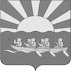 АДМИНИСТРАЦИЯМУНИЦИПАЛЬНОГО ОБРАЗОВАНИЯ ЧУКОТСКИЙ МУНИЦИПАЛЬНЫЙ РАЙОНПОСТАНОВЛЕНИЕот 16.03.2021 г № 88с. ЛаврентияОб утверждении Порядка предоставления субсидии обществу с ограниченной ответственностью «Берингов Пролив» на обеспечение населения социально значимыми продовольственными товарами за счет средств бюджета муниципального образования  Чукотский муниципальный район на территории Чукотского муниципального районаВ целях реализации муниципальной программы «Стимулирование экономической активности населения на территории муниципального образования Чукотский муниципальный район на 2019-2021  годы», утвержденной постановлением Администрации муниципального образования Чукотский муниципальный район от 30 ноября 2018 года № 520 Администрация муниципального образования Чукотский муниципальный район:ПОСТАНОВЛЯЕТ:1. Утвердить;1) Порядок предоставления субсидии обществу с ограниченной ответственностью «Берингов Пролив» на обеспечение населения социально значимыми продовольственными товарами за счет средств бюджета муниципального образования  Чукотский муниципальный район на безвозмездной основе на территории Чукотского муниципального района, согласно приложению  к настоящему постановлению;2. Определить Управление промышленной политики  Администрации муниципального образования Чукотский муниципальный район Уполномоченным органом по вопросам предоставления и использования субсидии обществу с ограниченной ответственностью «Берингов Пролив» на обеспечение населения социально значимыми продовольственными товарами за счет средств бюджета муниципального образования  Чукотский муниципальный район на безвозмездной основе на территории Чукотского муниципального района.Признать утратившим силу с момента вступления в силу настоящего постановления следующие постановления Администрации муниципального образования Чукотский муниципальный район:- от 27.02.2018 г. № 65 «Об утверждении Порядка предоставления субсидии исполнителю, оказывающему услуги по обеспечению населения социально-значимыми продовольственными товарами на территории Чукотского муниципального района» за счет средств бюджета муниципального образования Чукотский муниципальный район»;- от 19.09.2018 № 310 «О внесении изменений в постановление Администрации муниципального образования Чукотский муниципальный район от 27.02.2018 г. № 65»;- от 12.08.2019 № 455 «О внесении изменений в постановление Администрации муниципального образования Чукотский муниципальный район от 27.02.2018 г. № 65».Настоящее постановление подлежит официальному опубликованию и размещению на официальном сайте муниципального образования Чукотский муниципальный район.Настоящее постановление вступает в силу с момента официального опубликования и распространяет свое  действие на правоотношения, возникшие с 1 января 2021 года. Контроль за исполнением настоящего постановления возложить на заместителя главы Администрации Чукотского муниципального района по вопросам промышленной политики, строительства, торговли и жилищно – коммунального хозяйства, начальника управления промышленной политики Бушмелева А.Г. И.о. Главы  Администрации	                                                              В.Г. ФирстовПриложение к постановлению Администрации муниципального образования Чукотский муниципальный район «УТВЕРЖДЕНпостановлением Администрации муниципального образования Чукотский муниципальный район от 16.03.2021 г № 88ПОРЯДОКпредоставления субсидии обществу с ограниченной ответственностью «Берингов Пролив» на обеспечение населения социально значимыми продовольственными товарами за счет средств бюджета муниципального образования  Чукотский муниципальный район на территории Чукотского муниципального района1. ОБЩИЕ ПОЛОЖЕНИЯ1.1. Порядок предоставления субсидии  обществу с ограниченной ответственностью  «Берингов Пролив» (далее - Получатель) на обеспечение населения социально значимыми продовольственными товарами на территории Чукотского муниципального района (далее – Субсидия), разработан в соответствии с Бюджетным кодексом Российской Федерации, Постановлением Правительства Российской Федерации от 18 сентября 2020 г. № 1492 «Об общих требованиях к нормативным правовым актам, муниципальным правовым актам, регулирующим предоставление субсидий, в том числе грантов в форме субсидий, юридическим лицам, индивидуальным предпринимателям, а также физическим лицам - производителям товаров, работ, услуг, и о признании утратившими силу некоторых актов Правительства Российской Федерации и отдельных положений некоторых актов Правительства Российской Федерации» и определяет:а) общие положения;б) условия и порядок предоставления субсидии;в) требования к отчетности;г) требования об осуществлении контроля за соблюдением условий, целей и порядка предоставления субсидии и ответственности за их нарушение.1.2. Субсидия предоставляется из средств бюджета Чукотского муниципального района, предусмотренных на реализацию мероприятия «Стимулирование развитие торговли и повышение доступности товаров и услуг для населения» (далее Мероприятие) подпрограммы «Поддержка хозяйствующих субъектов, осуществляющих инвестиционную и предпринимательскую деятельность в сельской местности и торговой сфере» (далее Подпрограмма) муниципальной программы «Стимулирование экономической активности населения на территории муниципального образования Чукотский муниципальный район на 2019-2021 годы», утвержденной постановлением Администрации муниципального образования Чукотский муниципальный район от 30 ноября 2018 года № 520.1.3 Финансирование расходных обязательств осуществляется за счет средств бюджета муниципального образования Чукотский муниципальный район (далее – местный бюджет) и окружного бюджета с соблюдением уровня софинансирования не менее 1 процента от объема Субсидии, предусмотренного местному бюджету для предоставления Исполнителю.Субсидия предоставляется в пределах бюджетных ассигнований, предусмотренных решением о бюджете Чукотского муниципального района на 2021 год.1.4. Главным распорядителем как получателем средств бюджета Чукотского муниципального района, до которого в соответствии с бюджетным законодательством Российской Федерации как получателю бюджетных средств доведены в установленном порядке лимиты бюджетных обязательств на предоставление субсидии на соответствующий финансовый год, является Администрация муниципального образования Чукотский муниципальный район (далее – Уполномоченный орган).1.5. Субсидия предоставляется из бюджета Чукотского муниципального района Получателю в целях возмещения части затрат, связанных с закупкой социально значимых продовольственных товаров и их последующей реализацией населению на территории Чукотского муниципального района (далее – Услуга) на безвозмездной основе в виде муниципальной преференции, предоставленной решением Совета депутатов муниципального образования Чукотский муниципальный район  от 25 декабря 2020 года № 158 «О бюджете муниципального образования Чукотский муниципальный район на 2021 год.1.6. Субсидия предоставляется Получателю при соблюдении  им следующих условий: - реализация населению социально значимых продовольственных товаров в заданных объемах, по заданным ценам, единым на территории муниципального образования Чукотский муниципальный район, во всех населённых пунктах муниципального образования Чукотский муниципальный район в соответствии с утвержденным перечнем и рекомендуемыми ценами, согласно Приложению № 1 к Порядку;- обеспечение наличия в розничной продаже минимального перечня предметов первой необходимости согласно Приложению № 2;В затраты, связанные с закупкой социально значимых продовольственных товаров и их последующей реализацией, подлежащие субсидированию, допускается включение следующих видов расходов:услуги (работы) по транспортировке, обработке, хранению, страхованию, транспортно-экспедиционному обслуживанию, погрузочно-разгрузочным работам, оформлению пропусков на объект транспортной инфраструктуры.Субсидия может использоваться в качестве оборотных средств для расчетов с оптовыми поставщиками и обеспечением текущих затрат по основной деятельности.Субсидия в виде муниципальной преференции носит целевой характер и не может быть использована на другие цели.1.7. Сведения о субсидии, Получателе субсидии и размере субсидии размещается в едином портале бюджетной системы Российской Федерации в информационно-телекоммуникационной сети «Интернет» (в разделе единого портала) при формировании проекта решения о бюджете муниципального образования Чукотский муниципальный район, проекта решения о внесении изменений в решение о бюджет муниципального образования Чукотский муниципальный район. 2. УСЛОВИЯ И ПОРЯДОК ПРЕДОСТАВЛЕНИЯ СУБСИДИИ2.1. Для получения Субсидии и заключения соглашения о предоставлении из бюджета муниципального образования Чукотский муниципальный район субсидии (далее - Соглашение) на предоставление Услуги Получатель  представляет  Главному распорядителю в срок до 15 марта текущего года включительно следующие документы:-   письменной заявки о предоставлении Субсидии в произвольной форме;- предоставленные объемы реализации согласно спецификации Приложение № 1.1 в разрезе сел населенных пунктов Чукотского муниципального района на 2021 год к настоящему Соглашению, являющейся неотъемлемой частью Соглашения;Представленные Получателем документы не должны содержать подчистки либо приписки, зачеркнутые слова, а также серьезные повреждения, не позволяющие однозначно истолковать содержание документов.2.2. Уполномоченный орган в срок не позднее трех рабочих дней со дня предоставления пакета документов, указанных в пункте 2.1 настоящего Порядка, рассматривает представленные Получателем документы и принимает решение о предоставлении субсидии и заключении Соглашения или об отказе в предоставлении субсидии.2.3. Основаниями для отказа в предоставлении субсидии Получателю являются:1) несоответствие представленных Получателем документов требованиям, определенным пунктом 2.1 настоящего Порядка, или непредставление (предоставление не в полном объеме) указанных документов;2) установление факта недостоверности представленной Получателем информации;3) несоответствие Получателя требованиям, установленным пунктом 2.8. настоящего раздела;4) предоставление документов с нарушением срока, установленного в пункте 2.1 настоящего раздела;5) отсутствие бюджетных ассигнований в бюджете Чукотского муниципального района на соответствующий финансовый год на цели, определенные пунктом 1.2 настоящего Порядка;6) не поступление в Уполномоченный орган в срок, установленный пунктом 2.10. Соглашения, подписанного Получателем.При наличии оснований, указанных в настоящем пункте, Уполномоченный орган в течение трех рабочих дней со дня принятия решения об отказе в предоставлении субсидии направляет уведомление с указанием причин отказа о принятом решении с обоснованием причины отказа в предоставлении субсидии, а также разъясняет порядок обжалования вынесенного решения. Уведомление Получателю направляется посредством почтовой или факсимильной связи, электронной почты либо вручается лично.2.4. Субсидия предоставляется Получателю в порядке предоставления муниципальной преференции и размере, установленном решением Совета депутатов муниципального образования Чукотский муниципальный район о бюджете Чукотского муниципального района на 2021 год.2.5. Размер Субсидии рассчитывается в пределах утвержденных лимитов бюджетных обязательств из бюджета муниципального образования Чукотский муниципальный район на соответствующий финансовый год.Субсидия предоставляется в виде фиксированной суммы, установленной решением о бюджете муниципального образования Чукотский муниципальный район на очередной финансовый год за счет средств бюджета муниципального образования Чукотский муниципальный район.Субсидия направляется на возмещение Получателю с фактической реализацией социально значимых продовольственных товаров включая товары-заменители, на территории Чукотского муниципального района  в виде субсидии в следующим случае:- оказание услуг, согласно гарантированному перечню социально значимых продовольственных товаров в муниципальном образовании Чукотский муниципальный район, ежегодно утверждаемому постановлением Администрации муниципального образования Чукотский муниципальный район, Приложением № 1 .В случае фактической реализации социально значимых продовольственных товаров населению, включая товары-заменители, в количестве, превышающем показатели, установленные соглашением о предоставлении Получателю, осуществляется предоставление дополнительной Субсидии.Предоставление дополнительной Субсидии осуществляется на основании обращения Получателя Субсидии в Уполномоченный орган при условии реализации населению социально значимых продовольственных товаров, включая товары-заменители, не ниже количества, установленного соглашением о предоставлении субсидий исполнителям, действовавшим в предыдущем периоде. Расчёт дополнительной Субсидии осуществляется исходя из объёмов реализации социально значимых продовольственных товаров, затрат в связи с реализацией социально значимых продовольственных товаров и пропорций их возмещения, установленных условиями соглашения о предоставлении субсидий исполнителям, действовавшим в предыдущем периоде.         Дополнительная Субсидия предоставляется в соответствии с соглашением, заключаемым Уполномоченным органом с Получателем Субсидии.2.6. В случае невозможности предоставлении субсидии в текущем финансовом году, в связи с недостаточностью лимитов бюджетных обязательств, указанных в подпункте 1.3 пункта 1 настоящего Порядка, субсидия в указанном случае предоставляется в очередном финансовом году Получателю, соответствующему требованиям, установленным подпунктом 2.8.В указанном случае Получатель для получения субсидии представляет Уполномоченному органу письменное обращение без повторного прохождения проверки на соответствие установленным требованиям.2.7. Уполномоченный орган в течение 5 рабочих дней от даты принятия решения о признании Получателя соответствующим требованиям и условиям предоставления субсидии направляет Получателю почтовым отправлением с одновременным направлением в электронном виде на адрес электронной почты проект Соглашения в двух экземплярах для подписания.2.8. Соглашение заключается при соблюдении соответствия Получателя на первое число месяца, предшествующего месяцу, в котором планируется заключение Соглашения, следующим требованиям, которые подтверждаются заявкой, установленной подпунктом 1 пункта 2.1 настоящего раздела: Получатель не должен находиться в процессе реорганизации, ликвидации, в отношении него не введена процедура банкротства, деятельность Получателя не приостановлена в порядке, предусмотренном законодательством Российской Федерации;  отсутствие у Получателя неисполненной обязанности по уплате налогов, сборов, страховых взносов, пеней, штрафов, процентов, подлежащих уплате в соответствии с законодательством Российской Федерации о налогах и сборах;  у Получателя должна отсутствовать просроченная задолженность по возврату в бюджет бюджетной системы Российской Федерации, из которого планируется предоставление субсидии в соответствии с настоящим Порядком, субсидий предоставленных в том числе в соответствии с иными правовыми актами, а также иная просроченная (неурегулированная) задолженность по денежным обязательствам перед муниципальным образованием Чукотский муниципальный район; Получатель не должен являться иностранным юридическим лицом, а также российским юридическим лицом, в уставном (складочном) капитале которых доля участия иностранных юридических лиц, местом регистрации которого является государство или территория, включенные в утверждаемый Министерством финансов Российской Федерации перечень государств и территорий, предоставляющих льготный налоговый режим налогообложения и (или) не предусматривающих раскрытия и предоставления информации при проведении финансовых операций (офшорные зоны) в совокупности превышает 50 процентов; Получатель не должен получать средства из бюджета Чукотского муниципального района на основании иных нормативных правовых актов на цели, указанные в пункте 1.4 раздела 1 настоящего Порядка; в реестре дисквалифицированных лиц отсутствуют сведения о дисквалифицированных руководителе или главном бухгалтере;Получатель дал согласие на осуществление Уполномоченным органом и органом финансового контроля проверок соблюдения ими условий, целей и порядка предоставления субсидии.2.9. Результатом предоставления Субсидии является регулярное обеспечение жителей Чукотского муниципального района социально значимыми продовольственными товарами на территории  Чукотского муниципального района, а также рекомендуемыми ценами продовольственных товаров для населения, проживающего на территории Чукотского муниципального района.Показателями, необходимыми для достижения результатов предоставления Субсидии (далее - показатель предоставления субсидии), являются:Получатель  обязан обеспечить выполнение результата, показателя достижения результата предоставления.Не достижение Получателем показателя предоставления Субсидии является нарушением условий предоставления Субсидии и служит основанием для возврата Субсидии в бюджет Чукотского муниципального района в соответствии с пунктом 4.7 раздела 4 настоящего Порядка.2.10.  Получатель в течение 3 (трех) рабочих дней со дня получения от Уполномоченного органа Соглашения в соответствии с пунктом 2.7. Порядка подписывает его и возвращает на бумажном носителе в Уполномоченный орган направляет в адрес Уполномоченного органа почтовым отправлением с одновременным направлением в электронном виде на адрес электронной почты Уполномоченного органа2.11. В случае поступления в Уполномоченный орган в срок, установленный пунктом 2.10. Порядка, проекта Соглашения, подписанного Получателем субсидии, Уполномоченный орган в течение 3 (трех) рабочих дней со дня поступления проекта Соглашения:1) принимает решение о предоставлении Получателю посредством подписания Соглашения со своей стороны;2) направляет один экземпляр подписанного Соглашения Получателю почтовым отправлением с одновременным направлением в электронном виде на адрес электронной почты Получателю.Соглашение заключается на бумажном носителе или в государственной интегрированной информационной системе управления общественными финансами «Электронный бюджет».Соглашение заключается в срок, не превышающий 10 (десяти) рабочих дней с момента принятия решения о предоставлении Субсидии.Размер Субсидии рассчитывается в пределах утвержденных лимитов бюджетных обязательств из бюджета муниципального образования Чукотский муниципальный район и определяется на основании поданного Главному распорядителю Претендентом заявки.2.12. В случае не поступления в Уполномоченный орган в срок, установленный пунктом 2.10. Порядка, проекта Соглашения, подписанного Получателем, Уполномоченный орган в течение 6 (шести) рабочих дней со дня истечения срока, установленного пунктом 2.10. Порядка, на основании подпункта 6 пункта 2.3 Порядка принимает решение об отказе в предоставлении субсидии в форме Распоряжения Администрации муниципального образования Чукотский муниципальный район и письменно уведомляет Получателя о принятом решении с обоснованием причины отказа в предоставлении субсидии.2.13. Расторжение Соглашения возможно в случае:1) прекращения деятельности Получателя;2) нарушения Получателем порядка, целей и условий предоставления Субсидии, установленных настоящим Порядком;3) не достижения Получателем установленных настоящим Порядком показателей результативности и (или) нарушением Получателем требований, установленных в Соглашении, а также выявления фактов предоставления Получателем документов, содержащих недостоверную информацию в одностороннем порядке;4) признания утратившим силу настоящего Порядка;5) по соглашению сторон.2.14. Изменения, вносимые в Соглашение, осуществляются по соглашению сторон и оформляются в виде дополнительного соглашения.Соглашение, дополнительное соглашение к Соглашению, в том числе соглашение о расторжении Соглашения (при необходимости), заключаются в соответствии с типовой формой, установленной Управлением финансов, экономики и имущественных отношений муниципального образования Чукотский муниципальный район, в порядке и в сроки, аналогичные установленным пунктами 2.2.,2.7., 2.10-2.13 настоящего Порядка.2.15. В Соглашение включаются условия о согласовании новых условий соглашения или о расторжении Соглашения при не достижении согласия по новым условиям, что в случае уменьшения Главному распорядителю как получателю бюджетных средств ранее доведенных лимитов бюджетных обязательств, указанных в пункте 1.2 настоящего Порядка, приводящего к невозможности предоставления субсидии в размере, определенном в Соглашении.2.16. В Соглашение включаются положения о казначейском сопровождении, установленные правилами казначейского сопровождения в соответствии с бюджетным законодательством Российской Федерации.2.17. Перечисление субсидии Получателю осуществляется ежемесячно в сумме, определенной Соглашением, не позднее десятого рабочего дня после принятия Уполномоченным органом решения по результатам рассмотрения документов, указанных в пункте 2.1 настоящего Порядка, в сроки, установленные в пункте 2.2 настоящего Порядка.2.18. Перечисление субсидии осуществляется Уполномоченным органом на расчетный или корреспондентский счет, открытый Получателю в учреждениях Центрального банка Российской Федерации или кредитных организациях.2.19. Получатель не имеет права за счет средств субсидии приобретать иностранную валюту, за исключением операций, осуществляемых в соответствии с валютным законодательством Российской Федерации при закупке (поставке) в Чукотский муниципальный район социально значимых продовольственных товаров на территории Чукотского муниципального района.2.20. Для перечисления Субсидии Получатель предоставляет в  Уполномоченный орган  ежеквартально, до 20 числа месяца, следующего за отчетным кварталом, а за IV квартал - до 25 декабря текущего года (предварительный), а по итогам года - до 10 февраля года, следующего за отчетным годом итоговые документы, указанные в настоящем пункте:1) письменную заявку о предоставлении Субсидии в произвольной форме;2) справки – расчеты о причитающейся сумме Субсидии подтверждающие факт оказания услуг по реализации населению социально значимых продовольственных товаров на территории Чукотского муниципального района согласно Приложению № 3 к настоящему Порядку.Уполномоченный орган  имеет право запрашивать иные сведения, необходимые для предоставления Субсидии.2.21. В целях недопущения образования задолженности прошлых лет Уполномоченный орган, в пределах бюджетных ассигнований, предусмотренных в бюджете муниципального образования Чукотский муниципальный район на текущий год на цели, определенные настоящим порядком, может производить перечисление субсидии на основании ходатайства на перечисление Субсидии в произвольной форме при условии предоставлением документов, установленных пунктом 2.20 Порядка.2.22. В целях недопущения образования кредиторской задолженности на конец текущего года Уполномоченный орган,  в пределах бюджетных ассигнований, предусмотренных в бюджете муниципального образования Чукотский муниципальный район на текущий год на цели, определенные настоящим Порядком, может производить авансовый платеж на основании предварительной заявки на перечисление Субсидии  в произвольной форме.2.23. В случае превышения фактически сложившейся суммы Субсидии над размером авансового платежа, возмещение разницы между предварительно рассчитанной суммой Субсидии и фактически сложившейся производится в первом квартале текущего финансового года на основании итоговых документов, в пределах бюджетных ассигнований, предусмотренных в бюджет муниципального образования Чукотский муниципальный район на текущий финансовый год на цели, определенные настоящим Порядком.2.24. В случае нарушения Получателем условий, целей и порядка предоставления субсидии, полученные средства подлежат возврату в бюджет Чукотского муниципального района в порядке установленном пунктом 4.4. раздела 4 настоящего Порядка.2.25. Отказ в предоставлении Субсидии не является препятствием для повторной подачи документов, указанных в пункте 4 настоящего Порядка, при условии устранения оснований, вызвавших отказ.ТРЕБОВАНИЯ К ОТЧЕТНОСТИОтчет показателей результативности, указанных в пункте 2.9. раздела 2 настоящего Порядка, Получатель предоставляет Уполномоченному органу в срок до 10 февраля года, следующего за отчетным периодом по форме, установленной в Приложении № 4 к настоящему Порядку.Получатель представляет отчетность, указанную в настоящем пункте, в Уполномоченный орган на адрес электронной почты Администрации муниципального образования Чукотский муниципальный район, почтовым отправлением.Ежемесячно, в срок до 15 числа месяца, следующего за отчетным периодом, Получатель направляет в адрес Главного распорядителя почтовым отправлением и на электронною почту по адресу Главного распорядителя по форме, установленной в Приложении № 4 Порядку.Ежеквартально, в срок до 10 числа месяца, следующего за отчетным периодом, Получатель направляет в адрес Главного распорядителя почтовым отправлением и на электронною почту по адресу Главного распорядителя по форме, установленной в Приложении № 4 и в Приложении № 5 к настоящему Порядку.Предоставление актов проверки товаров в стационарных торговых точках Исполнителя в сельских поселениях Лаврентия, Лорино, Уэлен, Нешкан, Инчоун, Энурмино установленного перечня социально значимых продовольственных товаров и минимального перечня предметов первой необходимости, на 5 и 20 числа каждого месяца, в соответствии с Приложением № 6 настоящему порядку.3.4. Администрация муниципального образования Чукотский муниципальный район устанавливает в Соглашении сроки и формы представления Получателем субсидии дополнительной отчетности.ТРЕБОВАНИЯ ОБ ОСУЩЕСТВЛЕНИИ КОНТРОЛЯ ЗА СОБЛЮДЕНИЕМ УСЛОВИЙ, ЦЕЛЕЙ И ПОРЯДКА ПРЕДОСТАВЛЕНИЯ СУБСИДИИ И ОТВЕТСТВЕНОСТИ ЗА ИХ НАРУШЕНИЯ.4.1. Контроль за соблюдением Получателя условий, целей и порядка предоставления Субсидии осуществляется Уполномоченным органом и органом муниципального финансового контроля путём;- проведения проверок с выездом в населённые пункты (в случае необходимости);определения в каждом населённом пункте ответственных лиц, осуществляющих контроль:за обеспечением наличия в торговом объекте Получателя товаров из Перечня социально значимых продовольственных товаров, приведенного в Приложении № 1, и предметов первой необходимости в Приложении № 2, определенных к Порядку;за соответствием предусмотренных соглашением цен реализации социально значимых продовольственных товаров фактическим ценам реализации в торговом объекте.4.2. Уполномоченный орган предусматривает ответственность Получателя Субсидии, в том числе;- ответственность за соблюдение настоящего Порядка, а также за достоверность представляемых сведений,- за установление факта превышения фактической цены реализации социально значимого продовольственного товара над ценой реализации, установленной в соглашении;- за установление факта оптовой реализации (перепродажи) социально значимых продовольственных товаров юридическим лицам и индивидуальным предпринимателям, за исключением реализации социально значимых продовольственных товаров муниципальным сельскохозяйственным предприятиям, осуществляющим закупки продовольствия для нужд оленеводов;- за отсутствие в торговом объекте исполнителя товаров из установленного Перечня социально значимых продовольственных товаров, приведенного в Приложении 1 к Порядку, и предметов первой необходимости Приложение № 2, определенных в приложении к настоящим Общим требованиям, с учётом наличия форс-мажорных обстоятельств. 4.3. В случае нарушения Получателем условий, целей и порядка установленных при предоставлении Субсидии выявленных по фактам проверок, проведенных Уполномоченным органом и органом муниципального финансового контроля, Субсидия подлежит возврату в бюджет муниципального образования Чукотский муниципальный район в полном    объёме.4.4. Возврат Субсидии в случае нарушения условий, установленных при ее предоставлении, осуществляется в следующем порядке:1) Уполномоченный орган  в течение 10 дней со дня выявления случая нарушения Получателем Субсидии условий, целей и порядка предоставления Субсидии направляют Получателю письменное уведомление об обнаруженном факте нарушений посредством почтовой связи или вручают уведомление лично;2)  Получатель в течение 20 дней со дня получения письменного уведомления обязан перечислить в бюджет Чукотского муниципального района сумму финансовой поддержки, израсходованную не по целевому назначению и (или) незаконно;3) в случае если Получатель не исполнил установленное подпунктом 2 настоящего пункта требование, Уполномоченный орган взыскивает с Получателя денежные средства в судебном порядке в соответствии с законодательством Российской Федерации.4.5. Оценка показателей предоставления Субсидии осуществляется по итогам календарного года.Использование Субсидии считается эффективным в случае, если показатель предоставления субсидии достигает установленного значения.4.6. В случае не достижения показателей результативности предоставления Субсидии, полученные средства подлежат возврату в бюджет муниципального образования Чукотский муниципальный район в части, пропорциональной величине не достижения показателей результативности предоставления Субсидии, предусмотренных Соглашением.    Возврат не может превышать сумму субсидии, предоставленную Получателю Субсидии.4.7. В случае не достижения показателей предоставления Субсидии, возврат Субсидии осуществляется в следующем порядке:1) Уполномоченный орган в течение 10 рабочих дней со дня выявления случая, определенного настоящим пунктом, направляет Получателю Субсидии письменное уведомление об обнаруженном факте нарушения и сумме возврата;2) Получатель в течение 20 дней со дня получения письменного уведомления обязан перечислить Субсидию в объеме средств, указанных в уведомлении, на лицевой счет Уполномоченного органа, открытый в Управлении Федерального казначейства по Чукотскому автономному округу;3) в случае если Получатель не исполнил установленное подпунктом 2 настоящего пункта требование, Уполномоченный орган взыскивает с Получателя Субсидии денежные средства в судебном порядке в соответствии с законодательством Российской Федерации.4.8. Порядок возврата в текущем финансовом году Получателем остатков Субсидии, не использованной в отчетном финансовом году4.9. Возврат в текущем финансовом году Получателем остатков Субсидии, не использованных в отчетном финансовом году, в случаях, предусмотренных соглашением, осуществляется в течение первых 15 рабочих дней текущего финансового года путем перечисления денежных средств на лицевой счет Администрации, открытый в Управлении Федерального казначейства по Чукотскому автономному округу.Приложение № 1к Порядку предоставления субсидии обществу с ограниченной ответственностью «Берингов Пролив» на обеспечение населения социально значимыми продовольственными товарами за счет средств бюджета муниципального образования  Чукотский муниципальный район на территории Чукотского муниципального района от 16.03.2021 г № 88ПЕРЕЧЕНЬсоциально значимых продовольственных товаров на территории Чукотского муниципального района*Макаронные изделия, расфасованные, высшего сорта, группа А повседневного спроса из твердых сортов пшеницыМинимальный перечень предметов первой необходимости на территории Чукотского муниципального района                                                                                                                                                                           Приложение № 3к Порядку предоставления субсидии обществу с ограниченной ответственностью «Берингов Пролив» на обеспечение населения социально значимыми продовольственными товарами за счет средств бюджета муниципального образования Чукотский муниципальный район на территории Чукотского муниципального района от 16.03.2021 г № 88Справка - расчет размера причитающейся оплаты за предоставленные услуги на обеспечение населения социально значимыми продовольственными товарамив ________________________________ за ______________ 202___ г.Графы 9,10 заполняются ответственным лицом Уполномоченного органа.Приложение № 4к Порядку предоставления субсидии обществу с ограниченной ответственностью «Берингов Пролив» на обеспечение населения социально значимыми продовольственными товарами за счет средств бюджета муниципального образования Чукотский муниципальный район на территории Чукотского муниципального района от 16.03.2021 г № 88Показатели результативности использования Субсидии                                                                                                               (подпись)                                                  (ФИОПриложение 5к Порядку предоставления субсидии обществу с ограниченной ответственностью «Берингов Пролив» на обеспечение населения социально значимыми продовольственными товарами за счет средств бюджета муниципального образования Чукотский муниципальный район на территории Чукотского муниципального района от 16.03.2021 г № 88Отчет об использовании субсидии на обеспечение населения социально значимыми продовольственными товарами продовольственными товарами за счет средств бюджета муниципального образования Чукотский муниципальный район по состоянию на ____________202___ годаНаименование Получателя___________________________________________________________АКТПроверки наличия товаров из установленного перечня  социально значимых продовольственных товаров и предметов первой необходимостив _____________________________________(наименование населенного пункта)за _____________ 202 ___ года                                                     (месяц)                                                                                                                            (подпись)                                              (ФИО)Наименование мероприятияКод строкиНаименование показателя результатив-ностиЕд. изм. по ОКЕИЕд. изм. по ОКЕИЗначение показателя результативностиЗначение показателя результативностиПричина отклоненияНаименование мероприятияКод строкиНаименование показателя результатив-ностинаиме-нованиекодпланфакт12345678Субсидия на обеспечение жителей Чукотского муниципального района социально значимыми продовольст-ными товарами01Объем реализации населению социально значимых продовольствен-ных товаровтонн168Не менее 300№ п/пНаименования товаровПредельная цена реализации (рекомендуемая), рублей/кг (л)1.Консервы мясные из оленины, 325 г (изготовленные на территории Чукотского автономного округа) 1652.Консервы мясорастительные из оленины, 325 г (изготовленные на территории Чукотского автономного округа) 1303.Окорочка куриные2504.Масло сливочное 72,5% - 82,5% жирности4605.Молоко питьевое 2,5% - 3,2% жирности1556.Молоко сухое (товар-заменитель)4707.Яичный порошок (товар-заменитель)6108.Масло растительное1609.Мука пшеничная высшего сорта6010.Рис13011.Крупа гречневая11012.Макаронные изделия расфасованные*170Рыба мороженая в ассортименте (неразделанная),
в том числе:13.нерка мороженая (при наличии)17014.голец мороженый (при наличии)15015.кета мороженая (при наличии)9016.горбуша мороженая (при наличии)6017.камбала мороженая (при наличии)7018.Пресноводные виды рыб внутренних водоемов мороженные  (при наличии)15019.Фарш из кеты (товар-заменитель)25020.Фарш из щуки (товар-заменитель)25021.Картофель9522.Картофель сушеный, замороженный (соломка, ломтики, кубики, хлопья, гранулы) (товар-заменитель)25023.Лук репчатый12024.Лук сушеный (хлопья, зеленый порей) (товар-заменитель)29025.Капуста белокочанная12026.Капуста квашеная (товар-заменитель)12027.Свекла столовая13028.Свекла сушеная (товар-заменитель)27529.Морковь столовая19030Морковь сушеная (товар-заменитель)26031.Овощи замороженные (товар-заменитель)20032.Яблоки26033.Фрукты сушеные (товар-заменитель)29034.Фрукты замороженные (товар-заменитель)200Приложение № 2к Порядку предоставления субсидии обществу с ограниченной ответственностью «Берингов Пролив» на обеспечение населения социально значимыми продовольственными товарами за счет средств бюджета муниципального образования  Чукотский муниципальный район   на территории Чукотского муниципального района от 16.03.2021 г № 88№ п/пНаименование предметов первой необходимости1Мыло туалетное и хозяйственное2Зубная паста3Шампунь4Туалетная бумага5Зубная щетка6Стиральный порошок7Моющие средства№ 
п/пНаименование 
товаровУстановлено в соответствии с    
СоглашениемУстановлено в соответствии с    
СоглашениемУстановлено в соответствии с    
СоглашениемФактический объем реализации 
(натуральные показатели), кгФактический объем реализации 
(натуральные показатели), кгФактический объем реализации 
(натуральные показатели), кгНаличие   
(да, нет)Наличие   
(да, нет)Получена
оплата с
начала 
года на 
начало 
месяца, 
рублейСтоимость услуги 
за реализацию  
товара (руб.),  
Sк = S x (Zк / Z)Сумма, которая   
причитается    
Получателю за   
проданный объем  
товара (руб.),  
Ti = Sк x (Vi / Vк)№ 
п/пНаименование 
товаровобъем    
реализации 
(натуральные
показатели) 
Vкединая  
цена   
реализации
(за ед.  
руб.)   
CкСтоимость  
реализации, 
рублей   
Zк = Vк x Cкс начала 
года до 
отчетного
месяцаза   
отчетный
месяц  
Viцена    
реализации,
рублей за 
ед.Наличие   
(да, нет)Наличие   
(да, нет)Получена
оплата с
начала 
года на 
начало 
месяца, 
рублейСтоимость услуги 
за реализацию  
товара (руб.),  
Sк = S x (Zк / Z)Сумма, которая   
причитается    
Получателю за   
проданный объем  
товара (руб.),  
Ti = Sк x (Vi / Vк)№ 
п/пНаименование 
товаровобъем    
реализации 
(натуральные
показатели) 
Vкединая  
цена   
реализации
(за ед.  
руб.)   
CкСтоимость  
реализации, 
рублей   
Zк = Vк x Cкс начала 
года до 
отчетного
месяцаза   
отчетный
месяц  
Viцена    
реализации,
рублей за 
ед.на 5 
число 
месяцана 20 
число 
месяцаПолучена
оплата с
начала 
года на 
начало 
месяца, 
рублейСтоимость услуги 
за реализацию  
товара (руб.),  
Sк = S x (Zк / Z)Сумма, которая   
причитается    
Получателю за   
проданный объем  
товара (руб.),  
Ti = Sк x (Vi / Vк)123456789101112131.Консервы мясные из оленины, 325г (изготовленные на территории Чукотского автономного округа) 2.Консервы мясорастительные из оленины, 325г(изготовленные на территории Чукотского автономного округа) 3.Окорочка куриные4.Масло сливочное 72,5% - 82,5%) жирности5.Молоко питьевое 2,5% - 3,2% жирности6.Молоко сухое (товар-заменитель)7.Яичный порошок (товар-заменитель)8.Масло растительное9.Мука пшеничная высшего сорта10.Рис 11.Крупа гречневая 12.Макаронные изделия расфасованные*Рыба мороженая в ассортименте (неразделанная) в том числе:13.нерка мороженная (при наличии)14.голец мороженый (при наличии)15.кета мороженая (при наличии)16.горбуша мороженая (при наличии)17.камбала мороженая (при наличии)18пресноводные виды внутренних водоемов мороженые (при наличии)19.Фарш из кеты (товар-заменитель)20.Фарш из щуки (товар-заменитель)21.Картофель 22.Картофель сушеный, замороженный (соломка, ломтики, кубики, хлопья, гранулы) (товар-заменитель)23.Лук репчатый 24.Лук сушеный (хлопья, зеленый порей) (товар-заменитель)25.Капуста белокочанная 26.Капуста квашеная (товар-заменитель)27.Свекла столовая 28.Свекла сушеная (товар-заменитель)29.Морковь столовая 30.Морковь сушеная (товар-заменитель)31.Овощи замороженные (товар-заменитель)32.Яблоки 33.Фрукты сушёные (товар-заменитель)34.Фрукты замороженные (товар-заменитель)Сумма всех   
строк        X     X     X   X   Ответственное лицо  Получателя(указывается занимаемая должность)М.П.(подпись)(ФИО)Ответственное лицо Главного распорядителя(указывается занимаемая должность)(подпись)(ФИО)М.П.Наименование мероприятияКод строкиНаименование показателя результативностиЕдиница измерения по ОКЕИЕдиница измерения по ОКЕИЗначение показателя результативностиЗначение показателя результативностиПричина отклоненияНаименование мероприятияКод строкиНаименование показателя результативностинаименованиекодплановоефактическоеПричина отклонения12345678Субсидии на обеспечение жителей округа социально значимыми продовольственными товарами01Объем    реализации     населению социально                значимых продовольственных товаровтонн168Не менее 300Руководитель  Исполнителя(указывается занимаемая должность)________________М.П.(подпись)(ФИО)Ответственное лицо Исполнителя(указывается занимаемая должность)_________________Наименование сельского поселенияСредства, предусмотренные на возмещение услуг, руб.Затраты Исполнителя за отчетный период, руб.Затраты Исполнителя за отчетный период, руб.Остаток субсидии на начало периода, руб.Возвращено субсидии на конец периода, руб.123345ИТОГОРуководитель  Исполнителя(указывается занимаемая должность)М.П.(подпись)(ФИО)Ответственное лицо Исполнителя(указывается занимаемая должность)(подпись)                           (ФИО)Приложение № 6к Порядку предоставления субсидии обществу с ограниченной ответственностью «Берингов Пролив» на обеспечение населения социально значимыми продовольственными товарами за счет средств бюджета муниципального образования Чукотский муниципальный район   на территории Чукотского муниципального района от 16.03.2021 г № 88№ п/пНаименования товаровПредельная цена реализации (рекомендуемая), рублей/ кг (л)Наличие (Да/Нет)Наличие (Да/Нет)№ п/пНаименования товаровПредельная цена реализации (рекомендуемая), рублей/ кг (л)на 5 числона 20 число1.Консервы мясные из оленины, 325 г (изготовленные на территории Чукотского автономного округа) 1652.Консервы мясорастительные из оленины, 325 г (изготовленные на территории Чукотского автономного округа) 1303.Окорочка куриные2504.Масло сливочное 72,5% - 82,5% жирности4605.Молоко питьевое 2,5% - 3,2% жирности1556.Молоко сухое (товар-заменитель)4707.Яичный порошок (товар-заменитель)6108.Масло растительное1609.Мука пшеничная высшего сорта6010.Рис13011.Крупа гречневая11012.Макаронные изделия расфасованные*170Рыба мороженая в ассортименте (неразделанная),
в том числе:13.нерка мороженая (при наличии)17014.голец мороженый (при наличии)15015.кета мороженая (при наличии)9016.горбуша мороженая (при наличии)6017.камбала мороженая (при наличии)7018.Пресноводные виды рыб внутренних водоемов мороженные  (при наличии)15019.Фарш из кеты (товар-заменитель)25020.Фарш из щуки (товар-заменитель)25021.Картофель9522.Картофель сушеный, замороженный (соломка, ломтики, кубики, хлопья, гранулы) (товар-заменитель)25023.Лук репчатый12024.Лук сушеный (хлопья, зеленый порей) (товар-заменитель)29025.Капуста белокочанная12026.Капуста квашеная (товар-заменитель)12027.Свекла столовая13028.Свекла сушеная (товар-заменитель)27529.Морковь столовая19030.Морковь сушеная (товар-заменитель)26031.Овощи замороженные (товар-заменитель)20032.Яблоки26033.Фрукты сушеные (товар-заменитель)29034.Фрукты замороженные (товар-заменитель)200Ответственное лицо  Уполномоченногооргана(указывается занимаемая должность)М.П.(подпись)(ФИО)Ответственное лицо Исполнителя(указывается занимаемая должность)